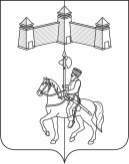 КАРАТУЗСКИЙ СЕЛЬСКИЙ СОВЕТ ДЕПУТАТОВРЕШЕНИЕО внесении изменений в Решение Каратузского сельского Совета депутатов от 21.12.2021г. №09-62 «О бюджете Каратузского сельсовета на 2022 год 
и плановый период 2023-2024 годы»В соответствии с Положением о бюджетном процессе в Каратузском сельсовете, утвержденным Решением Каратузского сельского Совета депутатов от 07.06.2017г. № 10-71, статьей 14 Устава Каратузского сельсовета Каратузского района Красноярского края, Каратузский сельский Совет депутатов РЕШИЛ:1.Внести в Решение Каратузского сельского Совета депутатов от 21.12.2021г. №09-62 «О бюджете Каратузского сельсовета на 2022 год и плановый период 2023-2024 годы» следующие изменения:1.1. Пункт 1 части 1 Решения изложить в новой редакции:1.Основные характеристики бюджета Каратузского сельсовета 
на 2022 год и плановый период 2023-2024 годов1.1 Утвердить основные характеристики бюджета Каратузского сельсовета на 2022 год:1) прогнозируемый общий объем доходов бюджета Каратузского сельсовета в сумме 45944,45 тыс. рублей;2) общий объем расходов в сумме 46631,37 тыс. рублей;3) дефицит бюджета сельсовета 686,93 тыс. рублей;4) источники внутреннего финансирования дефицита бюджета Каратузского сельсовета в сумме 686,93 тыс. рублей.1.2. Пункт 8.1 части 8 Решения изложить в новой редакции:8.1. Межбюджетные трансферты, получаемые Каратузским сельсоветом:Дотации бюджетам сельских поселений на выравнивание бюджетной обеспеченности в 2022 году – 10605,39 тыс. рублей, в 2023 – 8184,30 тыс. рублей, в 2024 году – 8184,30 тыс. рублей.Прочие субсидии бюджетам сельских поселений (на капитальный ремонт и ремонт автомобильных дорог общего пользования местного значения за счет средств дорожного фонда Красноярского края) на 2022 год 6239,80тыс.рублей.Иные межбюджетные трансферты, передаваемые бюджетам сельских поселений на 2022 год – 16777,81 тыс.руб., на 2023г.- 7330,50 тыс.руб., на 2024г. в сумме 7330,50 тыс.руб.Субвенции бюджетам сельских поселений на выполнение государственных полномочий по созданию и обеспечению деятельности административных комиссий на 2022 год в сумме 39,60 тыс. рублей, на 2023 год в сумме 39,60 тыс. рублей, на 2024 год в сумме 39,60 тыс. рублей.8.2. Межбюджетные трансферты, передаваемые Каратузским сельсоветом:Объем межбюджетных трансфертов, передаваемых полномочий поселения администрации Каратузского района по осуществлению внешнего муниципального финансового контроля в рамках непрограммных расходов органов местного самоуправления в сумме 16,10 тыс. рублей на 2022 год, в сумме 16,10 тыс. рублей на 2023 год, в сумме 16,10 тыс. рублей на 2024 год.1.3 Приложения 1,2,3,4 к Решению Каратузского сельского Совета депутатов от 21.12.2021г. №09-62 «О бюджете Каратузского сельсовета на 2022 год и плановый период 2023-2024 годы» читать в редакции приложений 1,2,3,4,5 данного Решения.2. Контроль за исполнением настоящего Решения возложить на постоянную депутатскую комиссию по вопросам экономики, бюджета, налогам и муниципальной собственности.3. Решение вступает в силу в день, следующий за днем его официального опубликования в печатном издании «Каратузский вестник» и распространяет свое действие на правоотношения, возникшие с 01.01.2022 года.16.05.2022г.с.Каратузское№13-89Председатель Совета депутатов________________И.В.БулгаковаГлава сельсовета________________А.А. СаарПриложение № 1   Приложение № 1   Приложение № 1   к  Решению Каратузского сельского Совета депутатов №13-89 от 16.05.2022 г. "О внесении изменений в Решение Каратузского сельского Совета депутатов от 21.12.2021г. №09-62 «О бюджете Каратузского сельсовета на 2022 год 
и плановый период 2023-2024 годы"к  Решению Каратузского сельского Совета депутатов №13-89 от 16.05.2022 г. "О внесении изменений в Решение Каратузского сельского Совета депутатов от 21.12.2021г. №09-62 «О бюджете Каратузского сельсовета на 2022 год 
и плановый период 2023-2024 годы"к  Решению Каратузского сельского Совета депутатов №13-89 от 16.05.2022 г. "О внесении изменений в Решение Каратузского сельского Совета депутатов от 21.12.2021г. №09-62 «О бюджете Каратузского сельсовета на 2022 год 
и плановый период 2023-2024 годы"к  Решению Каратузского сельского Совета депутатов №13-89 от 16.05.2022 г. "О внесении изменений в Решение Каратузского сельского Совета депутатов от 21.12.2021г. №09-62 «О бюджете Каратузского сельсовета на 2022 год 
и плановый период 2023-2024 годы"Источники внутреннего финансирования дефицита бюджета Каратузского сельсовета на 2022 год и плановый период 2023-2024 годовИсточники внутреннего финансирования дефицита бюджета Каратузского сельсовета на 2022 год и плановый период 2023-2024 годовИсточники внутреннего финансирования дефицита бюджета Каратузского сельсовета на 2022 год и плановый период 2023-2024 годовИсточники внутреннего финансирования дефицита бюджета Каратузского сельсовета на 2022 год и плановый период 2023-2024 годовИсточники внутреннего финансирования дефицита бюджета Каратузского сельсовета на 2022 год и плановый период 2023-2024 годовИсточники внутреннего финансирования дефицита бюджета Каратузского сельсовета на 2022 год и плановый период 2023-2024 годовтыс.руб№ п/пКод источника финансирования по КИВф, КИВ нФНаименование кода группы, подгруппы,статьи, вида источников финансирования дефицита бюджета ,кода классификации операций сектора государственного управления,относящихся к источникам финансирования дефицита бюджета РФСумма на 2022 г.Сумма на 2023 г.Сумма на 2024 г.№ п/пКод источника финансирования по КИВф, КИВ нФНаименование кода группы, подгруппы,статьи, вида источников финансирования дефицита бюджета ,кода классификации операций сектора государственного управления,относящихся к источникам финансирования дефицита бюджета РФСумма на 2022 г.Сумма на 2023 г.Сумма на 2024 г.№ п/пКод источника финансирования по КИВф, КИВ нФНаименование кода группы, подгруппы,статьи, вида источников финансирования дефицита бюджета ,кода классификации операций сектора государственного управления,относящихся к источникам финансирования дефицита бюджета РФСумма на 2022 г.Сумма на 2023 г.Сумма на 2024 г.№ п/пКод источника финансирования по КИВф, КИВ нФНаименование кода группы, подгруппы,статьи, вида источников финансирования дефицита бюджета ,кода классификации операций сектора государственного управления,относящихся к источникам финансирования дефицита бюджета РФСумма на 2022 г.Сумма на 2023 г.Сумма на 2024 г.№ п/пКод источника финансирования по КИВф, КИВ нФНаименование кода группы, подгруппы,статьи, вида источников финансирования дефицита бюджета ,кода классификации операций сектора государственного управления,относящихся к источникам финансирования дефицита бюджета РФСумма на 2022 г.Сумма на 2023 г.Сумма на 2024 г.160001000000000000000Источники внутреннего финансирования дефицита бюджета686,930,000,00260001050000000000000Изменение остатков средств на счетах по учету средств бюджета686,930,000,00360001050000000000500Увеличение остатков средств бюджетов-32695,53-27873,10-28050,40360001050201000000510Увеличение прочих остатков денежных средств бюджетов-45944,45-27873,10-28050,40460001050201100000510Увеличение прочих остатков денежных средств бюджетов сельских поселений-45944,45-27873,10-28050,40560001050000000000600Уменьшение остатков средств бюджетов46631,3727873,1028050,40660001050201000000610Уменьшение прочих остатков денежных средств бюджетов46631,3727873,1028050,40760001050201100000610Уменьшение прочих остатков денежных средств бюджетов сельских поселений46631,3727873,1028050,40Приложение 2 к  Решению Каратузского сельского Совета депутатов №13-89 от 16.05.2022 г. "О внесении изменений в Решение Каратузского сельского Совета депутатов от 21.12.2021г. №09-62 «О бюджете Каратузского сельсовета на 2022 год 
и плановый период 2023-2024 годы"к  Решению Каратузского сельского Совета депутатов №13-89 от 16.05.2022 г. "О внесении изменений в Решение Каратузского сельского Совета депутатов от 21.12.2021г. №09-62 «О бюджете Каратузского сельсовета на 2022 год 
и плановый период 2023-2024 годы"к  Решению Каратузского сельского Совета депутатов №13-89 от 16.05.2022 г. "О внесении изменений в Решение Каратузского сельского Совета депутатов от 21.12.2021г. №09-62 «О бюджете Каратузского сельсовета на 2022 год 
и плановый период 2023-2024 годы"к  Решению Каратузского сельского Совета депутатов №13-89 от 16.05.2022 г. "О внесении изменений в Решение Каратузского сельского Совета депутатов от 21.12.2021г. №09-62 «О бюджете Каратузского сельсовета на 2022 год 
и плановый период 2023-2024 годы"Доходы Каратузского сельского совета на 2022 год и  плановый период 2023-2024 годов Доходы Каратузского сельского совета на 2022 год и  плановый период 2023-2024 годов Доходы Каратузского сельского совета на 2022 год и  плановый период 2023-2024 годов Доходы Каратузского сельского совета на 2022 год и  плановый период 2023-2024 годов Доходы Каратузского сельского совета на 2022 год и  плановый период 2023-2024 годов Доходы Каратузского сельского совета на 2022 год и  плановый период 2023-2024 годов Доходы Каратузского сельского совета на 2022 год и  плановый период 2023-2024 годов Доходы Каратузского сельского совета на 2022 год и  плановый период 2023-2024 годов Доходы Каратузского сельского совета на 2022 год и  плановый период 2023-2024 годов Доходы Каратузского сельского совета на 2022 год и  плановый период 2023-2024 годов Доходы Каратузского сельского совета на 2022 год и  плановый период 2023-2024 годов Доходы Каратузского сельского совета на 2022 год и  плановый период 2023-2024 годов Доходы Каратузского сельского совета на 2022 год и  плановый период 2023-2024 годов (тыс. рублей)(тыс. рублей)№ строкиКод классификации доходов бюджетаКод классификации доходов бюджетаКод классификации доходов бюджетаКод классификации доходов бюджетаКод классификации доходов бюджетаКод классификации доходов бюджетаКод классификации доходов бюджетаКод классификации доходов бюджетаНаименование кода классификации доходов бюджетаСумма на 2022 годСумма на 2023 годСумма на 2024 год№ строкикод главного администраторакод группыкод подгруппыкод статьикод подстатьикод элементакод группы подвидакод аналитической группы подвидаНаименование кода классификации доходов бюджетаСумма на 2022 годСумма на 2023 годСумма на 2024 год1234567891011120100010000000000000000НАЛОГОВЫЕ И НЕНАЛОГОВЫЕ ДОХОДЫ12 156,2012 318,7012 496,000218210100000000000000НАЛОГИ НА ПРИБЫЛЬ, ДОХОДЫ2 507,002 607,302 711,600318210102000010000110Налог на доходы физических лиц2 507,002 607,302 711,600418210102010010000110Налог на доходы физических лиц с доходов, источником которых является налоговый агент, за исключением доходов, в отношении которых исчисление и уплата налога осуществляются в соответствии со статьями 227, 227.1 и 228 Налогового кодекса Российской Федерации2 507,002 607,302 711,600500010300000000000000НАЛОГИ НА ТОВАРЫ (РАБОТЫ, УСЛУГИ), РЕАЛИЗУЕМЫЕ НА ТЕРРИТОРИИ РОССИЙСКОЙ ФЕДЕРАЦИИ2 625,202 687,402 760,400610010302000010000110Акцизы по подакцизным товарам (продукции), производимым на территории Российской Федерации2 625,202 687,402 760,400710010302230010000110Доходы от уплаты акцизов на дизельное топливо, подлежащие распределению между бюджетами субъектов Российской Федерации и местными бюджетами с учетом установленных дифференцированных нормативов отчислений в местные бюджеты1 186,901 202,301 215,300810010302231010000110Доходы от уплаты акцизов на дизельное топливо, подлежащие распределению между бюджетами субъектов Российской Федерации и местными бюджетами с учетом установленных дифференцированных нормативов отчислений в местные бюджеты (по нормативам, установленным Федеральным законом о федеральном бюджете в целях формирования дорожных фондов субъектов Российской Федерации)1 186,901 202,301 215,300910010302240010000110Доходы от уплаты акцизов на моторные масла для дизельных и (или) карбюраторных (инжекторных) двигателей, подлежащие распределению между бюджетами субъектов Российской Федерации и местными бюджетами с учетом установленных дифференцированных нормативов отчислений в местные бюджеты6,506,807,101010010302241010000140Доходы от уплаты акцизов на моторные масла для дизельных и (или) карбюраторных (инжекторных) двигателей, подлежащие распределению между бюджетами субъектов Российской Федерации и местными бюджетами с учетом установленных дифференцированных нормативов отчислений в местные бюджеты (по нормативам, установленным Федеральным законом о федеральном бюджете в целях формирования дорожных фондов субъектов Российской Федерации)6,506,807,101110010302250010000110Доходы от уплаты акцизов на автомобильный бензин, подлежащие распределению между бюджетами субъектов Российской Федерации и местными бюджетами с учетом установленных дифференцированных нормативов отчислений в местные бюджеты1 580,601 627,301 694,001210010302251010000110Доходы от уплаты акцизов на автомобильный бензин, подлежащие распределению между бюджетами субъектов Российской Федерации и местными бюджетами с учетом установленных дифференцированных нормативов отчислений в местные бюджеты (по нормативам, установленным Федеральным законом о федеральном бюджете в целях формирования дорожных фондов субъектов Российской Федерации)1 580,601 627,301 694,001310010302260010000110Доходы от уплаты акцизов на прямогонный бензин, подлежащие распределению между бюджетами субъектов Российской Федерации и местными бюджетами с учетом установленных дифференцированных нормативов отчислений в местные бюджеты-148,80-149,00-156,001410010302261010000110Доходы от уплаты акцизов на прямогонный бензин, подлежащие распределению между бюджетами субъектов Российской Федерации и местными бюджетами с учетом установленных дифференцированных нормативов отчислений в местные бюджеты (по нормативам, установленным Федеральным законом о федеральном бюджете в целях формирования дорожных фондов субъектов Российской Федерации)-148,80-149,00-156,001518210500000000000000НАЛОГИ НА СОВОКУПНЫЙ ДОХОД48,0048,0048,001618210503000010000110Единый сельскохозяйственный налог48,0048,0048,001718210503010010000110Единый сельскохозяйственный налог48,0048,0048,001818210600000000000110НАЛОГИ НА ИМУЩЕСТВО6 938,006 938,006 938,001918210601000000000110Налог на имущество физических лиц1 520,001 520,001 520,002018210601030100000110Налог на имущество физических лиц, взимаемый по ставкам, применяемым к объектам налогообложения, расположенным в границах сельских поселений1 520,001 520,001 520,002118210606000000000110Земельный налог5 418,005 418,005 418,002218210606030000000110Земельный налог с организаций2 903,002 903,002 903,002318210606033100000110Земельный налог с организаций, обладающих земельным участком, расположенным в границах сельских поселений2 903,002 903,002 903,002418210606040000000110Земельный налог с физических лиц2 515,002 515,002 515,002518210606043100000110Земельный налог с физических лиц, обладающих земельным участком, расположенным в границах сельских поселений2 515,002 515,002 515,002660011100000000000000ДОХОДЫ ОТ ИСПОЛЬЗОВАНИЯ ИМУЩЕСТВА, НАХОДЯЩЕГОСЯ В ГОСУДАРСТВЕННОЙ И МУНИЦИПАЛЬНОЙ СОБСТВЕННОСТИ38,0038,0038,002760011109000000000120Прочие доходы от использования имущества и прав, находящихся в государственной и муниципальной собственности (за исключением имущества бюджетных и автономных учреждений, а также имущества государственных и муниципальных унитарных предприятий, в том числе казенных)38,0038,0038,002860011109040000000120Прочие поступления от использования имущества, находящегося в государственной и муниципальной собственности (за исключением имущества бюджетных и автономных учреждений, а также имущества государственных и муниципальных унитарных предприятий, в том числе казенных)38,0038,0038,002960011109045100000120Прочие поступления от использования имущества, находящегося в собственности сельских поселений (за исключением имущества муниципальных бюджетных и автономных учреждений, а также имущества муниципальных унитарных предприятий, в том числе казенных)38,0038,0038,003060020000000000000000БЕЗВОЗМЕЗДНЫЕ ПОСТУПЛЕНИЯ33 788,2515 554,4015 554,403160020200000000000000БЕЗВОЗМЕЗДНЫЕ ПОСТУПЛЕНИЯ ОТ ДРУГИХ БЮДЖЕТОВ БЮДЖЕТНОЙ СИСТЕМЫ РОССИЙСКОЙ ФЕДЕРАЦИИ33 788,2515 554,4015 554,403260020210000000000150Дотации бюджетам бюджетной системы Российской Федерации10 605,398 184,308 184,303360020215001000000150Дотации на выравнивание бюджетной обеспеченности10 605,398 184,308 184,303460020215001100000150Дотации бюджетам сельских поселений на выравнивание бюджетной обеспеченности из бюджета субъекта Российской Федерации10 605,398 184,308 184,303560020220000000000000Субсидии бюджетам бюджетной системы Российской Федерации (межбюджетные субсидии)6 239,803660020229999100000150Прочие субсидии бюджетам сельских поселений6 239,803760020229999107509150Прочие субсидии бюджетам сельских поселений (на капитальный ремонт и ремонт автомобильных дорог общего пользования местного значения за счет средств дорожного фонда Красноярского края)6 239,803860020230000000000150Субвенции бюджетам бюджетной системы Российской Федерации39,6039,6039,603960020230024000000150Субвенции местным бюджетам на выполнение передаваемых полномочий субъектов Российской Федерации39,6039,6039,604020230024100000150Субвенции бюджетам сельских поселений на выполнение передаваемых полномочий субъектов Российской Федерации39,6039,6039,604160020230024107514150Субвенции бюджетам сельских поселений на выполнение передаваемых полномочий  субъектов Российской Федерации (по созданию и обеспечению деятельности административных комиссий)39,6039,6039,604260020240000000000150Иные межбюджетные трансферты16 777,817 330,507 330,504360020249999000000150Иные межбюджетные трансферты, передаваемые бюджетам16 777,817 330,507 330,504460020249999100000150Иные межбюджетные трансферты, передаваемые бюджетам сельских поселений16 777,817 330,507 330,504560020249999101509150Иные межбюджетные трансферты передаваемые бюджетам сельских поселений (на содержание автодорог местного значения)798,380,000,004660020249999102721150Иные  межбюджетные трансферты, передаваемые  бюджетам сельских поселений  (по обеспечению сбалансированности)9 210,456 752,606 752,604760020249999107459150Прочие межбюджетные трансферты, передаваемые бюджетам сельских поселений (на софинансирование муниципальных программ формирование современной городской(сельской) среды в поселениях)3 500,004860020249999107641150Иные межбюджетные трансферты бюджетам сельских поселений на обеспечение первичных мер пожарной безопасности577,90577,90577,904960020249999107412150Иные межбюджетные трансферты, передаваемые бюджетам сельских поселений (на осуществление расходов, направленных на реализацию мероприятий по поддержке местных инициатив)1 068,02577,90577,9050600202499991075080150Иные межбюджетные трансферты бюджетам сельских поселений  на содержание автомобильных дорог общего пользования местного значения за счет средств дорожного фонда Красноярского края1232,95160020249999107555150Иные межбюджетные трансферты, передаваемые бюджетам сельских поселений (неспецифическая профилактика инфекций, передающихся иксодовыми клещами, путем организации и проведения акарицидных обработок наиболее посещаемых населением участков территории природных очагов клещевых инфекций)45,165260020249999107749150Иные межбюджетные трансферты, передаваемые бюджетам сельских поселений (на реализацию проектов по решению вопросов местного значения, осуществляемых непосредственно населением на территории населенного пункта)345,05360020700000000000150Прочие безвозмездные поступления125,75460020705000100000150Прочие  безвозмездные   поступления   в   бюджеты сельских поселений125,75560020705030100000150Прочие безвозмездные поступления в бюджеты сельских поселений125,745 944,4527 873,1028 050,40Приложение № 3Приложение № 3Приложение № 3к  Решению Каратузского сельского Совета депутатов №13-89 от 16.05.2022 г. "О внесении изменений в Решение Каратузского сельского Совета депутатов от 21.12.2021г. №09-62 «О бюджете Каратузского сельсовета на 2022 год 
и плановый период 2023-2024 годы"к  Решению Каратузского сельского Совета депутатов №13-89 от 16.05.2022 г. "О внесении изменений в Решение Каратузского сельского Совета депутатов от 21.12.2021г. №09-62 «О бюджете Каратузского сельсовета на 2022 год 
и плановый период 2023-2024 годы"к  Решению Каратузского сельского Совета депутатов №13-89 от 16.05.2022 г. "О внесении изменений в Решение Каратузского сельского Совета депутатов от 21.12.2021г. №09-62 «О бюджете Каратузского сельсовета на 2022 год 
и плановый период 2023-2024 годы"к  Решению Каратузского сельского Совета депутатов №13-89 от 16.05.2022 г. "О внесении изменений в Решение Каратузского сельского Совета депутатов от 21.12.2021г. №09-62 «О бюджете Каратузского сельсовета на 2022 год 
и плановый период 2023-2024 годы"к  Решению Каратузского сельского Совета депутатов №13-89 от 16.05.2022 г. "О внесении изменений в Решение Каратузского сельского Совета депутатов от 21.12.2021г. №09-62 «О бюджете Каратузского сельсовета на 2022 год 
и плановый период 2023-2024 годы" Распределение расходов бюджета Каратузского сельсовета по разделам и подразделам классификации расходов бюджетов Российской Федерации на 2022 год и плановый период 2023-2024 годов Распределение расходов бюджета Каратузского сельсовета по разделам и подразделам классификации расходов бюджетов Российской Федерации на 2022 год и плановый период 2023-2024 годов Распределение расходов бюджета Каратузского сельсовета по разделам и подразделам классификации расходов бюджетов Российской Федерации на 2022 год и плановый период 2023-2024 годов Распределение расходов бюджета Каратузского сельсовета по разделам и подразделам классификации расходов бюджетов Российской Федерации на 2022 год и плановый период 2023-2024 годов Распределение расходов бюджета Каратузского сельсовета по разделам и подразделам классификации расходов бюджетов Российской Федерации на 2022 год и плановый период 2023-2024 годов Распределение расходов бюджета Каратузского сельсовета по разделам и подразделам классификации расходов бюджетов Российской Федерации на 2022 год и плановый период 2023-2024 годов  тыс.руб.№ строкиНаименование главных распорядителей наим показателей бюджетной классификациираздел, подразделСумма 
на 2022 г.Сумма 
на 2023 г.Сумма 
на 2024 г.№ строкиНаименование главных распорядителей наим показателей бюджетной классификациираздел, подразделСумма 
на 2022 г.Сумма 
на 2023 г.Сумма 
на 2024 г.№ строкиНаименование главных распорядителей наим показателей бюджетной классификациираздел, подразделСумма 
на 2022 г.Сумма 
на 2023 г.Сумма 
на 2024 г.1Общегосударственные вопросы01009 739,748 791,558 715,172Функционирование  высшего  должностного лица   субъекта Российской Федерации  и муниципального образования01021 148,751 096,671 096,673Функционирование законодательных (представительных) органов государственной власти и представительных органов муниципальных образований0103617,51913,89913,894Функционирование Правительства Российской Федерации,высших исполнительных органов государственной власти субъектов Российской Федерации, местных администраций01045 307,914 306,294 229,915Резервные фонды011140,0040,0040,006Другие общегосударственные вопросы01132 625,572 434,702 434,707Национальная безопасность и правоохранительная деятельность0300653,02616,50616,508Защита населения и территории от чрезвычайных ситуаций природного и техногенного характера, пожарная безопасность0310653,02616,50616,509Национальная экономика040011 289,472 687,402 760,4010Дорожное хозяйство (дорожные фонды)04093 423,582 687,402 760,4011Жилищно-коммунальное хозяйство 050015 043,498 417,468 417,4612Жилищное хозяйство 050110,0010,0010,0013Благоустройство 050315 007,978 383,538 383,5314Другие вопросы в области жилищно-коммунального хозяйства050525,5223,9323,9315Культура, кинематография  08009 587,106 387,835 823,5316Культура08019 587,106 387,835 823,5317Здравоохранение090045,1618Другие вопросы в области здравоохранения090945,1619Социальная  политика1000257,30257,30257,3020Пенсионное обеспечение  1001257,30257,30257,3021Межбюджетные трансферты общего характера бюджетам бюджетной системы Российской Федерации140016,1016,1016,1022Прочие межбюджетные трансферты общего характера 140316,1016,1016,1023Условно-утвержденные расходы0,00698,861 443,8424Всего   расходов46 631,3727 873,0028 050,30Приложение № 4к Решению Каратузского сельского Совета депутатов №13-89 от 16.05.2022 г. "О внесении изменений в Решение Каратузского сельского Совета депутатов от 21.12.2021г. №09-62 «О бюджете Каратузского сельсовета на 2022 год 
и плановый период 2023-2024 годы"к Решению Каратузского сельского Совета депутатов №13-89 от 16.05.2022 г. "О внесении изменений в Решение Каратузского сельского Совета депутатов от 21.12.2021г. №09-62 «О бюджете Каратузского сельсовета на 2022 год 
и плановый период 2023-2024 годы"к Решению Каратузского сельского Совета депутатов №13-89 от 16.05.2022 г. "О внесении изменений в Решение Каратузского сельского Совета депутатов от 21.12.2021г. №09-62 «О бюджете Каратузского сельсовета на 2022 год 
и плановый период 2023-2024 годы"к Решению Каратузского сельского Совета депутатов №13-89 от 16.05.2022 г. "О внесении изменений в Решение Каратузского сельского Совета депутатов от 21.12.2021г. №09-62 «О бюджете Каратузского сельсовета на 2022 год 
и плановый период 2023-2024 годы"к Решению Каратузского сельского Совета депутатов №13-89 от 16.05.2022 г. "О внесении изменений в Решение Каратузского сельского Совета депутатов от 21.12.2021г. №09-62 «О бюджете Каратузского сельсовета на 2022 год 
и плановый период 2023-2024 годы"Ведомственная структура расходов бюджета Каратузского сельсовета на 2022 год 
и плановый период 2023-2024 годовВедомственная структура расходов бюджета Каратузского сельсовета на 2022 год 
и плановый период 2023-2024 годовВедомственная структура расходов бюджета Каратузского сельсовета на 2022 год 
и плановый период 2023-2024 годовВедомственная структура расходов бюджета Каратузского сельсовета на 2022 год 
и плановый период 2023-2024 годовВедомственная структура расходов бюджета Каратузского сельсовета на 2022 год 
и плановый период 2023-2024 годовВедомственная структура расходов бюджета Каратузского сельсовета на 2022 год 
и плановый период 2023-2024 годовВедомственная структура расходов бюджета Каратузского сельсовета на 2022 год 
и плановый период 2023-2024 годовВедомственная структура расходов бюджета Каратузского сельсовета на 2022 год 
и плановый период 2023-2024 годовВедомственная структура расходов бюджета Каратузского сельсовета на 2022 год 
и плановый период 2023-2024 годовтыс.руб.№ п/пНаименование главных распорядителей наименование показателей бюджетной классификацииКод ведомстваРаздел, подразделЦелевая статьяВид расходовСумма 
на 2022 г.Сумма 
на 2023 г.Сумма 
на 2024 г.№ п/пНаименование главных распорядителей наименование показателей бюджетной классификацииКод ведомстваРаздел, подразделЦелевая статьяВид расходовСумма 
на 2022 г.Сумма 
на 2023 г.Сумма 
на 2024 г.№ п/пНаименование главных распорядителей наименование показателей бюджетной классификацииКод ведомстваРаздел, подразделЦелевая статьяВид расходовСумма 
на 2022 г.Сумма 
на 2023 г.Сумма 
на 2024 г.1Администрация Каратузского сельсовета33 814,9417 496,7217 493,342Общегосударственные вопросы60001006 555,565 501,865 425,483Функционирование  высшего  должностного лица субъекта РФ и муниципального образования60001021 148,751 096,671 096,674Непрограммные расходы органов местного самоуправления600010290200000001 148,751 096,671 096,675Глава муниципального образования в рамках непрограммных расходов органов местного самоуправления600010290200002101 148,751 096,671 096,676Расходы на выплаты персоналу в целях обеспечения выполнения функций государственными (муниципальными) органами, казенными учреждениями, органами управления государственными внебюджетными фондами600010290200002101001 148,751 096,671 096,677Расходы на выплату персоналу государственных (муниципальных) органов600010290200002101201 148,751 096,671 096,678Функционирование Правительства РФ,высших исполнительных органов государственной власти субъектов РФ, местных администраций60001045 307,914 306,294 229,919Непрограммные расходы органов местного самоуправления600010490300000005 307,914 306,294 229,9110Руководство и управление в сфере установленных функций органов   местного самоуправления в рамках непрограммных расходов органов местного самоуправления600010490300002105 307,914 306,294 229,9111Расходы на выплаты персоналу в целях обеспечения выполнения функций государственными (муниципальными) органами, казенными учреждениями, органами управления государственными внебюджетными фондами600010490300002101004 029,743 800,243 800,2412Расходы на выплату персоналу государственных (муниципальных) органов600010490300002101204 029,743 800,243 800,2413Закупка товаров, работ и услуг для государственных (муниципальных) нужд600010490300002102001 271,05498,93422,5514Иные закупки товаров, работ и услуг для обеспечения государственных (муниципальных) нужд600010490300002102401 271,05498,93422,5515Иные бюджетные ассигнования600010490300002108007,127,127,1216Уплата налогов, сборов и иных платежей 600010490300002108507,127,127,1219Резервные фонды600011140,0040,0040,0020Муниципальная программа  "Защита населения и территории Каратузского сельсовета от чрезвычайных ситуаций природного и техногенного характера, терроризма и экстримизма, обеспечение пожарной безопасности "6000111030000000040,0040,0040,0021Подпрограмма "Защита населения и территории Каратузского сельсовета от чрезвычайных ситуаций природного и техногенного характера"6000111031000000040,0040,0040,0022Осуществление предупреждения и ликвидации последствий паводка в затапливаемых районах муниципального образования в рамках подпрограммы "Защита населения и территории Каратузского сельсовета от чрезвычайных ситуаций природного и техногенного характера" муниципальной программы "Защита населения и территории Каратузского сельсовета от чрезвычайных ситуаций природного и техногенного характера, терроризма и экстремизма, обеспечение пожарной безопасности"6000111031000001040,0040,0040,0023Иные бюджетные ассигнования6000111031000001080040,0040,0040,0024Резервные средства6000111031000001087040,0040,0040,0025Другие общегосударственные вопросы600011358,9058,9058,9026Муниципальная программа "Защита населения и территории Каратузского сельсовета от чрезвычайных ситуаций природного и техногенного характера, терроризма и экстримизма, обеспечение пожарной безопасности"6000113030000000019,3019,3019,3027Подпрограмма "По профилактике терроризма экстримизма, минимизации и (или) ликвидации последствий проявления терроризма и экстримизма в границах Каратузского сельсовета "6000113033000000019,3019,3019,3028Выполнение антитеррористических мероприятий в рамках подпрограммы "По профилактике терроризма экстремизма, минимизации и (или) ликвидации последствий проявления терроризма и экстремизма в границах Каратузского сельсовета ", муниципальной программы "Защита населения и территории Каратузского сельсовета от чрезвычайных ситуаций природного и техногенного характера, терроризма и экстремизма, обеспечение пожарной безопасности"6000113033000002019,3019,3019,3029Закупка товаров, работ и услуг для государственных (муниципальных) нужд6000113033000002020019,3019,3019,3030Иные закупки товаров, работ и услуг для обеспечения государственных (муниципальных) нужд6000113033000002024019,3019,3019,3031Непрограммные расходы органов местного самоуправления6000113900000000039,6039,6039,6032Фукционирование администрации Каратузского сельсовета в рамках непрограммных расходов6000113903000000039,6039,6039,6033Расходы на выполнение государственных полномочий по созданию и обеспечению деятельности административных комиссий, в рамках не программных расходов органов местного самоуправления6000113903007514039,6039,6039,6034Расходы на выплаты персоналу в целях обеспечения выполнения функций государственными (муниципальными) органами, казенными учреждениями, органами управления государственными внебюджетными фондами6000113903007514010021,0021,0021,0035Расходы на выплату персоналу государственных (муниципальных) органов6000113903007514012021,0021,0021,0036Закупка товаров, работ и услуг для государственных (муниципальных) нужд6000113903007514020018,6018,6018,6037Иные закупки товаров, работ и услуг для обеспечения государственных (муниципальных) нужд6000113903007514024018,6018,6018,6038Национальная безопасность и правоохранительная деятельность6000300653,02616,60616,6039Защита населения и территории от чрезвычайных ситуаций природного и техногенного характера, пожарная безопасность6000310653,02616,60616,6040Муниципальная программа "Защита населения и территории Каратузского сельсовета от чрезвычайных ситуаций природного и техногенного характера, терроризма и экстримизма, обеспечения пожарной безопасности"60003100300000000647,02616,60616,6041Подпрограмма "Обеспечение пожарной безопасности территории Каратузского сельсовета "60003100320000000647,02616,60616,6042Обеспечение пожарной безопасности Каратузского сельсовета в рамках подпрограммы "Обеспечение пожарной безопасности территории Каратузского сельсовета ", муниципальной программы "Защита населения и территории Каратузского сельсовета от чрезвычайных ситуаций природного и техногенного характера, терроризма и экстремизма, обеспечения пожарной безопасности" 6000310032000003038,7038,7038,7043Закупка товаров, работ и услуг для государственных (муниципальных) нужд6000310032000003020038,7038,7038,7044Иные закупки товаров, работ и услуг для обеспечения государственных (муниципальных) нужд6000310032000003024038,7038,7038,7045Расходы за счет иных межбюджетных трансфертов бюджетам сельских поселений на обеспечение первичных мер пожарной безопасности в рамках подпрограммы "Обеспечение пожарной безопасности территории Каратузского сельсовета", муниципальной программы "Защита населения и территории Каратузского сельсовета от чрезвычайных ситуаций природного и техногенного характера, терроризма и экстремизма, обеспечения пожарной безопасности"60003100320074120577,90577,90577,9046Расходы на выплаты персоналу в целях обеспечения выполнения функций государственными (муниципальными) органами, казенными учреждениями, органами управления государственными внебюджетными фондами60003100320074120100120,00120,00120,0047Расходы на выплату персоналу государственных (муниципальных) органов60003100320074120120120,00120,00120,0048Закупка товаров, работ и услуг для государственных (муниципальных) нужд60003100320074120200457,90457,90457,9049Иные закупки товаров, работ и услуг для обеспечения государственных (муниципальных) нужд60003100320074120240457,90457,90457,9050Софинансирование расходов за счет иных межбюджетных трансфертов бюджетам сельских поселений на обеспечение первичных мер пожарной безопасности в рамках подпрограммы "Обеспечение пожарной безопасности территории Каратузского сельсовета", муниципальной программы "Защита населения и территории Каратузского сельсовета от чрезвычайных ситуаций природного и техногенного характера, терроризма и экстремизма, обеспечения пожарной безопасности"600031003200S412030,4251Закупка товаров, работ и услуг для государственных (муниципальных) нужд600031003200S412020030,4252Иные закупки товаров, работ и услуг для обеспечения государственных (муниципальных) нужд600031003200S412024030,4253Муниципальная программа «Профилактика правонарушений, противодействие экстремизму и терроризму на территории Каратузского сельсовета 600031007000000006,000,000,0054Муниципальная программа «Профилактика правонарушений, противодействие экстремизму и терроризму на территории Каратузского сельсовета 600031007100000006,000,000,0055Информационно-пропагандистское сопровождение деятельности в сфере обеспечения общественной безопасности и профилактики правонарушений в рамках муниципальной программы «Профилактика правонарушений на территории Каратузского сельсовета"600031007100000101,000,000,0056Закупка товаров, работ и услуг для государственных (муниципальных) нужд600031007100000102001,000,000,0057Иные закупки товаров, работ и услуг для обеспечения государственных (муниципальных) нужд600031007100000102401,000,000,0058Расходы на проведение антинаркотических акций, конкурсов рисунков, фотографий среди несовершеннолетних в рамках муниципальной программы «Профилактика правонарушений на территории Каратузского сельсовета»600031007100000205,000,000,0059Закупка товаров, работ и услуг для государственных (муниципальных) нужд600031007100000202005,000,000,0060Иные закупки товаров, работ и услуг для обеспечения государственных (муниципальных) нужд600031007100000202405,000,000,0061Национальная экономика600040011 289,472687,42760,462Дорожное хозяйство (дорожные фонды)600040911 289,472687,42760,463Муниципальная программа "Дорожная деятельность в отношении автомобильных дорог местного значения Каратузского сельсовета" 600040904000000004 973,882687,42760,464Подпрограмма "Развитие и модернизация улично-дорожной сети Каратузского сельсовета" 600040904300000004 973,882687,42760,465Модернизация, реконструкция , капитальный ремонт автомобильных дорог общего пользования местного значения сельского поселения в рамках подпрограммы "Развитие и модернизация улично-дорожной сети Каратузского сельсовета" , муниципальной программы "Дорожная деятельность в отношении автомобильных дорог местного значения Каратузского сельсовета"6000409  04300000702 942,602687,42760,466Закупка товаров, работ и услуг для государственных (муниципальных) нужд600040904300000702002 942,602687,42760,467Иные закупки товаров, работ и услуг для обеспечения государственных (муниципальных) нужд600040904300000702402 942,602687,42760,477Закупка товаров, работ и услуг для государственных (муниципальных) нужд600040904300015090200798,380,000,0078Иные закупки товаров, работ и услуг для обеспечения государственных (муниципальных) нужд600040904300015090240798,380,000,0079Расходы за счет иных межбюджетных трансфертов бюджетам сельских поселений  на содержание автомобильных дорог общего пользования местного значения за счет средств дорожного фонда Красноярского края600040905100750801 232,9080Закупка товаров, работ и услуг для государственных (муниципальных) нужд600040905100750802001 232,9081Иные закупки товаров, работ и услуг для обеспечения государственных (муниципальных) нужд600040905100750802401 232,9082Подпрограмма "Развитие и модернизация улично-дорожной сети Каратузского сельсовета" 600040905100000006 315,5983Расходы за счет прочих субсидий бюджетам сельских поселений (на капитальный ремонт и ремонт автомобильных дорог общего пользования местного значения за счет средств дорожного фонда Красноярского края)600040905100750906 239,8084Закупка товаров, работ и услуг для государственных (муниципальных) нужд600040905100750902006 239,8085Иные закупки товаров, работ и услуг для обеспечения государственных (муниципальных) нужд600040905100750902406 239,8086Софинансирование расходов на капитальный ремонт и ремонт автомобильных дорог общего пользования местного значения за счет средств дорожного фонда Красноярского края в рамках подпрограммы  «Развитие и модернизация улично-дорожной сети Каратузского сельсовета», муниципальной программы "Дорожная деятельность в отношении автомобильных дорог местного значения Каратузского сельсовета600040905100S509075,7987Закупка товаров, работ и услуг для государственных (муниципальных) нужд600040905100S509020075,7988Иные закупки товаров, работ и услуг для обеспечения государственных (муниципальных) нужд600040905100S509024075,7989Жилищно коммунальное хозяйство600050015 043,498 417,468 417,4690Жилищное хозяйство600050110,0010,0010,0091Муниципальная программа "Создание условий для обеспечения и повышения комфортности проживания граждан на территории Каратузского сельсовета" 6000501050000000010,0010,0010,0092Подпрограмма "Организация ремонта муниципального жилищного фонда " 6000501052000000010,0010,0010,0093Капитальный ремонт муниципального жилого фонда в рамках подпрограммы "Организация ремонта муниципального жилищного фонда " , муниципальной программы "Создание условий для обеспечения и повышения комфортности проживания граждан на территории Каратузского сельсовета" 6000501052000004010,0010,0010,0094Закупка товаров, работ и услуг для государственных (муниципальных) нужд6000501052000004020010,0010,0010,0095Иные закупки товаров, работ и услуг для обеспечения государственных (муниципальных) нужд6000501052000004024010,0010,0010,0096Благоустройство600 050315 007,978 383,538 383,5397Муниципальная программа "Создание условий для обеспечения и повышения комфортности проживания граждан на территории Каратузского сельсовета" 6000503050000000011 069,168 383,538 383,5398Подпрограмма "Организация благоустройства, сбора, вывоза бытовых отходов и мусора на территории Каратузского сельсовета" 6000503051000000011 069,168 383,538 383,5399Улучшение обеспечения уличным освещением населения муниципального образования Каратузский сельсовет в рамках подпрограммы "Организация благоустройства на территории Каратузского сельсовета" , муниципальной программы "Создание условий для обеспечения и повышения комфортности проживания граждан на территории Каратузского сельсовета" 600 050305100000804 276,794 218,564 218,56100Закупка товаров, работ и услуг для государственных (муниципальных) нужд600050305100000802004 276,794 218,564 218,56101Иные закупки товаров, работ и услуг для обеспечения государственных (муниципальных) нужд600050305100000802404 276,794 218,564 218,56102Приведение в качественное состояние элементов благоустройства территории Каратузского сельсовета в рамках подпрограммы "Организация благоустройства на территории Каратузского сельсовета", муниципальной программы "Создание условий для обеспечения и повышения комфортности проживания граждан на территории Каратузского сельсовета" 600 050305100000905 022,324 164,974 164,97103Расходы на выплаты персоналу в целях обеспечения выполнения функций государственными (муниципальными) органами, казенными учреждениями, органами управления государственными внебюджетными фондами 600 050305100000901003 639,753 284,973 284,97104Расходы на выплаты персоналу государственных (муниципальных) органов600 050305100000901203 639,753 284,973 284,97105Закупка товаров, работ и услуг для государственных (муниципальных) нужд600050305100000902001 382,57880,00880,00106Иные закупки товаров, работ и услуг для обеспечения государственных (муниципальных) нужд600050305100000902401 382,57880,00880,00107Расходы за счет иных межбюджетных трансфертов, передаваемых бюджетам сельских поселений на осуществление расходов, направленных на реализацию мероприятий по поддержке местных инициатив600050305100764101 068,02108Закупка товаров, работ и услуг для государственных (муниципальных) нужд600050305100764102001 068,02109Иные закупки товаров, работ и услуг для обеспечения государственных (муниципальных) нужд600050305100764102401 068,02110Расходы за счет иных межбюджетных трансфертов, передаваемых бюджетам сельских поселений на реализацию проектов по решению вопросов местного значения, осуществляемых непосредственно населением на территории населенного пункта60005030510077490345,00111Закупка товаров, работ и услуг для государственных (муниципальных) нужд60005030510077490200345,00112Иные закупки товаров, работ и услуг для обеспечения государственных (муниципальных) нужд60005030510077490240345,00113Софинансирование расходов за счет иных межбюджетных трансфертов, передаваемых бюджетам сельских поселений на осуществление расходов, направленных на реализацию мероприятий по поддержке местных инициатив600050305100S6410188,48114Закупка товаров, работ и услуг для государственных (муниципальных) нужд600050305100S6410200188,48115Иные закупки товаров, работ и услуг для обеспечения государственных (муниципальных) нужд600050305100S6410240188,48116Софинансирование расходов за счет иных межбюджетных трансфертов, передаваемых бюджетам сельских поселений на реализацию проектов по решению вопросов местного значения, осуществляемых непосредственно населением на территории населенного пункта600050305100S7490168,56117Закупка товаров, работ и услуг для государственных (муниципальных) нужд600050305100S7490200168,56118Иные закупки товаров, работ и услуг для обеспечения государственных (муниципальных) нужд600050305100S7490240168,56119Муниципальная программа «Формирование комфортной сельской среды» 60005033 791,860,000,00120Расходы на муниципальную программу «Формирование комфортной сельской среды» 600050306100000003 791,860,000,00121Расходы на муниципальную программу «Формирование комфортной сельской среды» 60005030610000050215,00122Закупка товаров, работ и услуг для государственных (муниципальных) нужд60005030610000050200215,00123Иные закупки товаров, работ и услуг для обеспечения государственных (муниципальных) нужд60005030610000050240215,00124Расходы на софинансирование муниципальной программы формирования современной сельской среды в рамках подпрограммы "Благоустройство общественных пространств", муниципальной программы «Формирование комфортной сельской среды»600050306100S459076,860,000,00125Закупка товаров, работ и услуг для государственных (муниципальных) нужд600050306100S459020076,860,000,00126Иные закупки товаров, работ и услуг для обеспечения государственных (муниципальных) нужд600050306100S459024076,860,000,00127Расходы на реализацию мероприятий, комплексных проектов по благоустройству территории в рамках подпрограммы "Благоустройство общественных пространств", муниципальной программы «Формирование комфортной сельской среды»600050306100745903 500,00128Закупка товаров, работ и услуг для государственных (муниципальных) нужд600050306100S45902003 500,00129Иные закупки товаров, работ и услуг для обеспечения государственных (муниципальных) нужд600050306100S45902403 500,00130Непрограммные расходы органов местного самоуправления60005039000000000146,94131Фукционирование администрации Каратузского сельсовета в рамках непрограммных расходов60005039060000000146,94132Расходы за счет прочих безвозмездных поступлений от негосударственных организаций и населения60005039060030100146,94133Закупка товаров, работ и услуг для государственных (муниципальных) нужд60005039060030100200146,94134Иные закупки товаров, работ и услуг для обеспечения государственных (муниципальных) нужд60005039060030100240146,94135Другие вопросы в области жилищно-коммунального хозяйства600050525,5223,9323,93136Непрограммные расходы органов местного самоуправления6000505900000000025,5223,9323,93137Фукционирование администрации Каратузского сельсовета в рамках непрограммных расходов6000505903000000025,5223,9323,93138Расходы на уплату взносов на капитальный ремонт общего имущества в МКД в целях формирования фонда капитального ремонта в отношении многоквартирных домов собственники помещений, в которых формируют фонд капитального ремонта на счете регионального оператора 6000505903000029025,5223,9323,93139Закупка товаров, работ и услуг для государственных (муниципальных) нужд6000505903000029020025,5223,9323,93140Иные закупки товаров, работ и услуг для обеспечения государственных (муниципальных) нужд6000505903000029024025,5223,9323,93141Здравоохранение600090045,16142Другие вопросы в области здравоохранения600090945,16143Непрограммные расходы органов местного самоуправления6000909900000000045,16144Фукционирование администрации Каратузского сельсовета в рамках непрограммных расходов6000909903000000045,16145Расходы за счет прочих межбюджетных трансфертов, передаваемых бюджетам сельских поселений на неспецифическую профилактику инфекций, передающихся иксодовыми клещами, путем организации и проведения акарицидных обработок наиболее посещаемых населением участков территории природных очагов клещевых инфекций, в рамках непрограммных расходов органов местного самоуправления6000909903007555000045,16146Закупка товаров, работ и услуг для государственных (муниципальных) нужд6000909903007555020045,16147Иные закупки товаров, работ и услуг для обеспечения государственных (муниципальных) нужд6000909903007555024045,16148Социальная  политика6001000257,30257,30257,30149Пенсионное обеспечение  6001001257,30257,30257,30150Непрограммные расходы органов местного самоуправления60010019000000000257,30257,30257,30151Функционирование Администрации Каратузского сельсовета60010019030000000257,30257,30257,30152Доплата к пенсиям 60010019030000240257,30257,30257,30153Социальное обеспечение  и иные выплаты населению60010019030000240300257,30257,30257,30154Социальное обеспечение  и иные выплаты населению60010019030000240310257,30257,30257,30155Межбюджетные трансферты общего характера бюджетам бюджетной системы Российской федерации600140016,1016,1016,10156Прочие межбюджетные трансферты общего характера600140316,1016,1016,10157Непрограммные расходы органов местного самоуправления6001403900000000016,1016,1016,10158Фукционирование администрации Каратузского сельсовета в рамках непрограммных расходов6001403903000000000016,1016,1016,10159Расходы на осуществление переданных полномочий поселения ревизионной комиссии Каратузского района по  осуществлению внешнего  муниципального финансового контроля в рамках непрограммных расходов органов местного самоуправления6001403903000023000016,1016,1016,10160Межбюджетные трансферты6001403903000023050016,1016,1016,10161Иные межбюджетные трансферты6001403903000023054016,1016,1016,10162Каратузский сельский Совет депутатов617,51913,89913,89163Функционирование законодательных (представительных) органов государственной власти и представительных органов муниципального  образования6000103617,51913,89913,89164Непрограммные расходы органов местного самоуправления60001039010000000617,51913,89913,89165Руководство и управление в сфере установленных функций органов местного самоуправления по Каратузскому сельскому Совету депутатов в рамках непрограммных расходов органов местного самоуправления60001039010000210617,51913,89913,89166Расходы на выплаты персоналу в целях обеспечения выполнения функций государственными (муниципальными) органами, казенными учреждениями, органами управления государственными внебюджетными фондами60001039010000210100617,51913,89913,89167Расходы на выплату персоналу государственных (муниципальных) органов60001039010000210120617,51913,89913,89168Обеспечение деятельности бюджетных, автономных учреждений и иных некоммерческих организаций12 153,778 763,638 199,33169Другие общегосударственные вопросы60001132 566,672 375,802 375,80170Непрограммные расходы органов местного самоуправления600011390000000002 566,672 375,802 375,80171Функционирование муниципального бюджетного учреждения "Каратузская сельская централизованная бухгалтерия"600011390500000002 566,672 375,802 375,80172Обеспечение деятельности ( оказание услуг) подведомственных учреждений  в рамках непрограммных расходов600011390500002102 566,672 375,802 375,80173Предоставление субсидий бюджетным, автономным учреждениям и иным некоммерческим организациям600011390500002106002 566,672 375,802 375,80174Субсидии бюджетным учреждениям600011390500002106102 566,672 375,802 375,80175Культура, кинематография 60008009 587,106 387,835 823,53176Культура60008019 587,106 387,835 823,53177Непрограммные расходы органов местного самоуправления600080190000000009 587,100,000,00178Расходы на осуществление переданных полномочий поселения по решению вопросов местного значения создание условий для организации досуга и обеспечения жителей поселения услугами организаций культуры600080190300003009 587,100,000,00179Межбюджетные трансферты600080190300003005009 587,100,000,00180Иные межбюджетные трансферты600080190300003005409 587,100,000,00181Обеспечение деятельности (оказания услуг) подведомственных учреждений в рамках не программных расходов органов местного самоуправления600080190300003100,006 387,835 823,53182Предоставление субсидий бюджетным, автономным учреждениям и иным некоммерческим организациям600080190300003106000,006 387,835 823,53183Субсидии бюджетным учреждениям600080190300003106100,006 387,835 823,53184Условно-утвержденные расходы0,00698,861 443,84185Всего46 631,3727 873,1028 050,40ПОЯСНИТЕЛЬНАЯ ЗАПИСКА
к Проекту Решения Каратузского сельского Совета депутатов "О внесении изменений в Решение Каратузского сельского Совета депутатов  №  19-140 от  27.11.2018г. "О бюджете Каратузского сельсовета на 2019 год и плановый период 2020 - 2021 годы"ПОЯСНИТЕЛЬНАЯ ЗАПИСКА
к Проекту Решения Каратузского сельского Совета депутатов "О внесении изменений в Решение Каратузского сельского Совета депутатов  №  19-140 от  27.11.2018г. "О бюджете Каратузского сельсовета на 2019 год и плановый период 2020 - 2021 годы"ПОЯСНИТЕЛЬНАЯ ЗАПИСКА
к Проекту Решения Каратузского сельского Совета депутатов "О внесении изменений в Решение Каратузского сельского Совета депутатов  №  19-140 от  27.11.2018г. "О бюджете Каратузского сельсовета на 2019 год и плановый период 2020 - 2021 годы"ПОЯСНИТЕЛЬНАЯ ЗАПИСКА
к Проекту Решения Каратузского сельского Совета депутатов "О внесении изменений в Решение Каратузского сельского Совета депутатов  №  19-140 от  27.11.2018г. "О бюджете Каратузского сельсовета на 2019 год и плановый период 2020 - 2021 годы"ПОЯСНИТЕЛЬНАЯ ЗАПИСКА
к Проекту Решения Каратузского сельского Совета депутатов "О внесении изменений в Решение Каратузского сельского Совета депутатов  №  19-140 от  27.11.2018г. "О бюджете Каратузского сельсовета на 2019 год и плановый период 2020 - 2021 годы"ПОЯСНИТЕЛЬНАЯ ЗАПИСКА
к Проекту Решения Каратузского сельского Совета депутатов "О внесении изменений в Решение Каратузского сельского Совета депутатов  №  19-140 от  27.11.2018г. "О бюджете Каратузского сельсовета на 2019 год и плановый период 2020 - 2021 годы"ПОЯСНИТЕЛЬНАЯ ЗАПИСКА
к Проекту Решения Каратузского сельского Совета депутатов "О внесении изменений в Решение Каратузского сельского Совета депутатов  №  19-140 от  27.11.2018г. "О бюджете Каратузского сельсовета на 2019 год и плановый период 2020 - 2021 годы"ПОЯСНИТЕЛЬНАЯ ЗАПИСКА
к Проекту Решения Каратузского сельского Совета депутатов "О внесении изменений в Решение Каратузского сельского Совета депутатов  №  19-140 от  27.11.2018г. "О бюджете Каратузского сельсовета на 2019 год и плановый период 2020 - 2021 годы"ПОЯСНИТЕЛЬНАЯ ЗАПИСКА
к Проекту Решения Каратузского сельского Совета депутатов "О внесении изменений в Решение Каратузского сельского Совета депутатов  №  19-140 от  27.11.2018г. "О бюджете Каратузского сельсовета на 2019 год и плановый период 2020 - 2021 годы"к  решению Каратузского сельского Совета депутатов №13-89 от16.05.2022 г. О внесении изменений в Решение Каратузского сельского Совета депутатов от 21.12.2021г. №09-62 «О бюджете Каратузского сельсовета на 2022 год и плановый период 2023-2024 годы»к  решению Каратузского сельского Совета депутатов №13-89 от16.05.2022 г. О внесении изменений в Решение Каратузского сельского Совета депутатов от 21.12.2021г. №09-62 «О бюджете Каратузского сельсовета на 2022 год и плановый период 2023-2024 годы»к  решению Каратузского сельского Совета депутатов №13-89 от16.05.2022 г. О внесении изменений в Решение Каратузского сельского Совета депутатов от 21.12.2021г. №09-62 «О бюджете Каратузского сельсовета на 2022 год и плановый период 2023-2024 годы»к  решению Каратузского сельского Совета депутатов №13-89 от16.05.2022 г. О внесении изменений в Решение Каратузского сельского Совета депутатов от 21.12.2021г. №09-62 «О бюджете Каратузского сельсовета на 2022 год и плановый период 2023-2024 годы»к  решению Каратузского сельского Совета депутатов №13-89 от16.05.2022 г. О внесении изменений в Решение Каратузского сельского Совета депутатов от 21.12.2021г. №09-62 «О бюджете Каратузского сельсовета на 2022 год и плановый период 2023-2024 годы»к  решению Каратузского сельского Совета депутатов №13-89 от16.05.2022 г. О внесении изменений в Решение Каратузского сельского Совета депутатов от 21.12.2021г. №09-62 «О бюджете Каратузского сельсовета на 2022 год и плановый период 2023-2024 годы»к  решению Каратузского сельского Совета депутатов №13-89 от16.05.2022 г. О внесении изменений в Решение Каратузского сельского Совета депутатов от 21.12.2021г. №09-62 «О бюджете Каратузского сельсовета на 2022 год и плановый период 2023-2024 годы»к  решению Каратузского сельского Совета депутатов №13-89 от16.05.2022 г. О внесении изменений в Решение Каратузского сельского Совета депутатов от 21.12.2021г. №09-62 «О бюджете Каратузского сельсовета на 2022 год и плановый период 2023-2024 годы»к  решению Каратузского сельского Совета депутатов №13-89 от16.05.2022 г. О внесении изменений в Решение Каратузского сельского Совета депутатов от 21.12.2021г. №09-62 «О бюджете Каратузского сельсовета на 2022 год и плановый период 2023-2024 годы»1. Увеличение по следующим бюджетным ассигнованиям :1. Увеличение по следующим бюджетным ассигнованиям :1. Увеличение по следующим бюджетным ассигнованиям :1. Увеличение по следующим бюджетным ассигнованиям :1. Увеличение по следующим бюджетным ассигнованиям :1. Увеличение по следующим бюджетным ассигнованиям :1. Увеличение по следующим бюджетным ассигнованиям :3 509,17тыс.руб.по коду600 202 49 999 10 2721 150600 202 49 999 10 2721 150600 202 49 999 10 2721 150600 202 49 999 10 2721 150600 202 49 999 10 2721 150317,40тыс.руб.Иные межбюджетные трансферты на поддержку мер по обеспечению сбалансированности бюджетов сельских поселенийИные межбюджетные трансферты на поддержку мер по обеспечению сбалансированности бюджетов сельских поселенийИные межбюджетные трансферты на поддержку мер по обеспечению сбалансированности бюджетов сельских поселенийИные межбюджетные трансферты на поддержку мер по обеспечению сбалансированности бюджетов сельских поселенийИные межбюджетные трансферты на поддержку мер по обеспечению сбалансированности бюджетов сельских поселенийИные межбюджетные трансферты на поддержку мер по обеспечению сбалансированности бюджетов сельских поселенийИные межбюджетные трансферты на поддержку мер по обеспечению сбалансированности бюджетов сельских поселенийпо коду600 202 49 999 10 7508 150600 202 49 999 10 7508 150600 202 49 999 10 7508 150600 202 49 999 10 7508 150600 202 49 999 10 7508 1501 232,90тыс.руб.Иные межбюджетные трансферты бюджетам сельских поселений  на содержание автомобильных дорог общего пользования местного значения за счет средств дорожного фонда Красноярского краяИные межбюджетные трансферты бюджетам сельских поселений  на содержание автомобильных дорог общего пользования местного значения за счет средств дорожного фонда Красноярского краяИные межбюджетные трансферты бюджетам сельских поселений  на содержание автомобильных дорог общего пользования местного значения за счет средств дорожного фонда Красноярского краяИные межбюджетные трансферты бюджетам сельских поселений  на содержание автомобильных дорог общего пользования местного значения за счет средств дорожного фонда Красноярского краяИные межбюджетные трансферты бюджетам сельских поселений  на содержание автомобильных дорог общего пользования местного значения за счет средств дорожного фонда Красноярского краяИные межбюджетные трансферты бюджетам сельских поселений  на содержание автомобильных дорог общего пользования местного значения за счет средств дорожного фонда Красноярского краяИные межбюджетные трансферты бюджетам сельских поселений  на содержание автомобильных дорог общего пользования местного значения за счет средств дорожного фонда Красноярского краяпо коду600 202 49 999 10 7412 150600 202 49 999 10 7412 150600 202 49 999 10 7412 150600 202 49 999 10 7412 150600 202 49 999 10 7412 1501 068,02тыс.руб.Иные межбюджетные трансферты, передаваемые бюджетам сельских поселений (на осуществление расходов, направленных на реализацию мероприятий по поддержке местных инициатив)Иные межбюджетные трансферты, передаваемые бюджетам сельских поселений (на осуществление расходов, направленных на реализацию мероприятий по поддержке местных инициатив)Иные межбюджетные трансферты, передаваемые бюджетам сельских поселений (на осуществление расходов, направленных на реализацию мероприятий по поддержке местных инициатив)Иные межбюджетные трансферты, передаваемые бюджетам сельских поселений (на осуществление расходов, направленных на реализацию мероприятий по поддержке местных инициатив)Иные межбюджетные трансферты, передаваемые бюджетам сельских поселений (на осуществление расходов, направленных на реализацию мероприятий по поддержке местных инициатив)Иные межбюджетные трансферты, передаваемые бюджетам сельских поселений (на осуществление расходов, направленных на реализацию мероприятий по поддержке местных инициатив)Иные межбюджетные трансферты, передаваемые бюджетам сельских поселений (на осуществление расходов, направленных на реализацию мероприятий по поддержке местных инициатив)по коду600 202 15 001 10 0000 150600 202 15 001 10 0000 150600 202 15 001 10 0000 150600 202 15 001 10 0000 150600 202 15 001 10 0000 150374,99тыс.руб.Дотации бюджетам сельских поселений на выравнивание бюджетной обеспеченности из бюджета субъекта Российской ФедерацииДотации бюджетам сельских поселений на выравнивание бюджетной обеспеченности из бюджета субъекта Российской ФедерацииДотации бюджетам сельских поселений на выравнивание бюджетной обеспеченности из бюджета субъекта Российской ФедерацииДотации бюджетам сельских поселений на выравнивание бюджетной обеспеченности из бюджета субъекта Российской ФедерацииДотации бюджетам сельских поселений на выравнивание бюджетной обеспеченности из бюджета субъекта Российской ФедерацииДотации бюджетам сельских поселений на выравнивание бюджетной обеспеченности из бюджета субъекта Российской ФедерацииДотации бюджетам сельских поселений на выравнивание бюджетной обеспеченности из бюджета субъекта Российской Федерациипо коду600 202 49 999 10 7555 150600 202 49 999 10 7555 150600 202 49 999 10 7555 150600 202 49 999 10 7555 150600 202 49 999 10 7555 15045,16тыс.руб.Иные межбюджетные трансферты, передаваемые бюджетам сельских поселений (неспецифическая профилактика инфекций, передающихся иксодовыми клещами, путем организации и проведения акарицидных обработок наиболее посещаемых населением участков территории природных очагов клещевых инфекций)Иные межбюджетные трансферты, передаваемые бюджетам сельских поселений (неспецифическая профилактика инфекций, передающихся иксодовыми клещами, путем организации и проведения акарицидных обработок наиболее посещаемых населением участков территории природных очагов клещевых инфекций)Иные межбюджетные трансферты, передаваемые бюджетам сельских поселений (неспецифическая профилактика инфекций, передающихся иксодовыми клещами, путем организации и проведения акарицидных обработок наиболее посещаемых населением участков территории природных очагов клещевых инфекций)Иные межбюджетные трансферты, передаваемые бюджетам сельских поселений (неспецифическая профилактика инфекций, передающихся иксодовыми клещами, путем организации и проведения акарицидных обработок наиболее посещаемых населением участков территории природных очагов клещевых инфекций)Иные межбюджетные трансферты, передаваемые бюджетам сельских поселений (неспецифическая профилактика инфекций, передающихся иксодовыми клещами, путем организации и проведения акарицидных обработок наиболее посещаемых населением участков территории природных очагов клещевых инфекций)Иные межбюджетные трансферты, передаваемые бюджетам сельских поселений (неспецифическая профилактика инфекций, передающихся иксодовыми клещами, путем организации и проведения акарицидных обработок наиболее посещаемых населением участков территории природных очагов клещевых инфекций)Иные межбюджетные трансферты, передаваемые бюджетам сельских поселений (неспецифическая профилактика инфекций, передающихся иксодовыми клещами, путем организации и проведения акарицидных обработок наиболее посещаемых населением участков территории природных очагов клещевых инфекций)по коду600 207 05 030 10 0000 150600 207 05 030 10 0000 150600 207 05 030 10 0000 150600 207 05 030 10 0000 150600 207 05 030 10 0000 150125,70тыс.руб.Прочие безвозмездные поступления в бюджеты сельских поселенийПрочие безвозмездные поступления в бюджеты сельских поселенийПрочие безвозмездные поступления в бюджеты сельских поселенийПрочие безвозмездные поступления в бюджеты сельских поселенийПрочие безвозмездные поступления в бюджеты сельских поселенийПрочие безвозмездные поступления в бюджеты сельских поселенийПрочие безвозмездные поступления в бюджеты сельских поселенийпо коду600 202 49 999 10 7749 150600 202 49 999 10 7749 150600 202 49 999 10 7749 150600 202 49 999 10 7749 150600 202 49 999 10 7749 150345,00тыс.руб.Иные межбюджетные трансферты, передаваемые бюджетам сельских поселений (на реализацию проектов по решению вопросов местного значения, осуществляемых непосредственно населением на территории населенного пункта)Иные межбюджетные трансферты, передаваемые бюджетам сельских поселений (на реализацию проектов по решению вопросов местного значения, осуществляемых непосредственно населением на территории населенного пункта)Иные межбюджетные трансферты, передаваемые бюджетам сельских поселений (на реализацию проектов по решению вопросов местного значения, осуществляемых непосредственно населением на территории населенного пункта)Иные межбюджетные трансферты, передаваемые бюджетам сельских поселений (на реализацию проектов по решению вопросов местного значения, осуществляемых непосредственно населением на территории населенного пункта)Иные межбюджетные трансферты, передаваемые бюджетам сельских поселений (на реализацию проектов по решению вопросов местного значения, осуществляемых непосредственно населением на территории населенного пункта)Иные межбюджетные трансферты, передаваемые бюджетам сельских поселений (на реализацию проектов по решению вопросов местного значения, осуществляемых непосредственно населением на территории населенного пункта)Иные межбюджетные трансферты, передаваемые бюджетам сельских поселений (на реализацию проектов по решению вопросов местного значения, осуществляемых непосредственно населением на территории населенного пункта)2.На основании вышеизложенного т.е. В связи с величением бюджетных ассигнований и остатка на 01.01.2022г. внести изменения в бюджетные обязательства по расходам :2.На основании вышеизложенного т.е. В связи с величением бюджетных ассигнований и остатка на 01.01.2022г. внести изменения в бюджетные обязательства по расходам :2.На основании вышеизложенного т.е. В связи с величением бюджетных ассигнований и остатка на 01.01.2022г. внести изменения в бюджетные обязательства по расходам :2.На основании вышеизложенного т.е. В связи с величением бюджетных ассигнований и остатка на 01.01.2022г. внести изменения в бюджетные обязательства по расходам :2.На основании вышеизложенного т.е. В связи с величением бюджетных ассигнований и остатка на 01.01.2022г. внести изменения в бюджетные обязательства по расходам :2.На основании вышеизложенного т.е. В связи с величением бюджетных ассигнований и остатка на 01.01.2022г. внести изменения в бюджетные обязательства по расходам :2.На основании вышеизложенного т.е. В связи с величением бюджетных ассигнований и остатка на 01.01.2022г. внести изменения в бюджетные обязательства по расходам :3 509,17тыс.руб.по коду600 0409 0430000070 240600 0409 0430000070 240600 0409 0430000070 240600 0409 0430000070 240600 0409 0430000070 240317,40тыс.руб.Модернизация, реконструкция , капитальный ремонт автомобильных дорог общего пользования местного значения сельского поселения в рамках подпрограммы "Развитие и модернизация улично-дорожной сети Каратузского сельсовета" , муниципальной программы "Дорожная деятельность в отношении автомобильных дорог местного значения Каратузского сельсовета"Модернизация, реконструкция , капитальный ремонт автомобильных дорог общего пользования местного значения сельского поселения в рамках подпрограммы "Развитие и модернизация улично-дорожной сети Каратузского сельсовета" , муниципальной программы "Дорожная деятельность в отношении автомобильных дорог местного значения Каратузского сельсовета"Модернизация, реконструкция , капитальный ремонт автомобильных дорог общего пользования местного значения сельского поселения в рамках подпрограммы "Развитие и модернизация улично-дорожной сети Каратузского сельсовета" , муниципальной программы "Дорожная деятельность в отношении автомобильных дорог местного значения Каратузского сельсовета"Модернизация, реконструкция , капитальный ремонт автомобильных дорог общего пользования местного значения сельского поселения в рамках подпрограммы "Развитие и модернизация улично-дорожной сети Каратузского сельсовета" , муниципальной программы "Дорожная деятельность в отношении автомобильных дорог местного значения Каратузского сельсовета"Модернизация, реконструкция , капитальный ремонт автомобильных дорог общего пользования местного значения сельского поселения в рамках подпрограммы "Развитие и модернизация улично-дорожной сети Каратузского сельсовета" , муниципальной программы "Дорожная деятельность в отношении автомобильных дорог местного значения Каратузского сельсовета"Модернизация, реконструкция , капитальный ремонт автомобильных дорог общего пользования местного значения сельского поселения в рамках подпрограммы "Развитие и модернизация улично-дорожной сети Каратузского сельсовета" , муниципальной программы "Дорожная деятельность в отношении автомобильных дорог местного значения Каратузского сельсовета"Модернизация, реконструкция , капитальный ремонт автомобильных дорог общего пользования местного значения сельского поселения в рамках подпрограммы "Развитие и модернизация улично-дорожной сети Каратузского сельсовета" , муниципальной программы "Дорожная деятельность в отношении автомобильных дорог местного значения Каратузского сельсовета"по коду600 0409 0510075080 240600 0409 0510075080 240600 0409 0510075080 240600 0409 0510075080 240600 0409 0510075080 2401 232,90тыс.руб.Расходы за счет иных межбюджетных трансфертов бюджетам сельских поселений  на содержание автомобильных дорог общего пользования местного значения за счет средств дорожного фонда Красноярского краяРасходы за счет иных межбюджетных трансфертов бюджетам сельских поселений  на содержание автомобильных дорог общего пользования местного значения за счет средств дорожного фонда Красноярского краяРасходы за счет иных межбюджетных трансфертов бюджетам сельских поселений  на содержание автомобильных дорог общего пользования местного значения за счет средств дорожного фонда Красноярского краяРасходы за счет иных межбюджетных трансфертов бюджетам сельских поселений  на содержание автомобильных дорог общего пользования местного значения за счет средств дорожного фонда Красноярского краяРасходы за счет иных межбюджетных трансфертов бюджетам сельских поселений  на содержание автомобильных дорог общего пользования местного значения за счет средств дорожного фонда Красноярского краяРасходы за счет иных межбюджетных трансфертов бюджетам сельских поселений  на содержание автомобильных дорог общего пользования местного значения за счет средств дорожного фонда Красноярского краяРасходы за счет иных межбюджетных трансфертов бюджетам сельских поселений  на содержание автомобильных дорог общего пользования местного значения за счет средств дорожного фонда Красноярского краяРасходы за счет иных межбюджетных трансфертов бюджетам сельских поселений  на содержание автомобильных дорог общего пользования местного значения за счет средств дорожного фонда Красноярского краяРасходы за счет иных межбюджетных трансфертов бюджетам сельских поселений  на содержание автомобильных дорог общего пользования местного значения за счет средств дорожного фонда Красноярского краяпо коду600 0503 0510076410 240600 0503 0510076410 240600 0503 0510076410 240600 0503 0510076410 240600 0503 0510076410 2401 068,02тыс.руб.Расходы за счет иных межбюджетных трансфертов, передаваемых бюджетам сельских поселений на осуществление расходов, направленных на реализацию мероприятий по поддержке местных инициативРасходы за счет иных межбюджетных трансфертов, передаваемых бюджетам сельских поселений на осуществление расходов, направленных на реализацию мероприятий по поддержке местных инициативРасходы за счет иных межбюджетных трансфертов, передаваемых бюджетам сельских поселений на осуществление расходов, направленных на реализацию мероприятий по поддержке местных инициативРасходы за счет иных межбюджетных трансфертов, передаваемых бюджетам сельских поселений на осуществление расходов, направленных на реализацию мероприятий по поддержке местных инициативРасходы за счет иных межбюджетных трансфертов, передаваемых бюджетам сельских поселений на осуществление расходов, направленных на реализацию мероприятий по поддержке местных инициативРасходы за счет иных межбюджетных трансфертов, передаваемых бюджетам сельских поселений на осуществление расходов, направленных на реализацию мероприятий по поддержке местных инициативРасходы за счет иных межбюджетных трансфертов, передаваемых бюджетам сельских поселений на осуществление расходов, направленных на реализацию мероприятий по поддержке местных инициативРасходы за счет иных межбюджетных трансфертов, передаваемых бюджетам сельских поселений на осуществление расходов, направленных на реализацию мероприятий по поддержке местных инициативРасходы за счет иных межбюджетных трансфертов, передаваемых бюджетам сельских поселений на осуществление расходов, направленных на реализацию мероприятий по поддержке местных инициативпо коду600 0102 9020000210 120600 0102 9020000210 120600 0102 9020000210 120600 0102 9020000210 120600 0102 9020000210 12052,08тыс.руб.Расходы на выплаты персоналу в целях обеспечения выполнения функций государственными (муниципальными) органами, казенными учреждениями, органами управления государственными внебюджетными фондамиРасходы на выплаты персоналу в целях обеспечения выполнения функций государственными (муниципальными) органами, казенными учреждениями, органами управления государственными внебюджетными фондамиРасходы на выплаты персоналу в целях обеспечения выполнения функций государственными (муниципальными) органами, казенными учреждениями, органами управления государственными внебюджетными фондамиРасходы на выплаты персоналу в целях обеспечения выполнения функций государственными (муниципальными) органами, казенными учреждениями, органами управления государственными внебюджетными фондамиРасходы на выплаты персоналу в целях обеспечения выполнения функций государственными (муниципальными) органами, казенными учреждениями, органами управления государственными внебюджетными фондамиРасходы на выплаты персоналу в целях обеспечения выполнения функций государственными (муниципальными) органами, казенными учреждениями, органами управления государственными внебюджетными фондамиРасходы на выплаты персоналу в целях обеспечения выполнения функций государственными (муниципальными) органами, казенными учреждениями, органами управления государственными внебюджетными фондамиРасходы на выплаты персоналу в целях обеспечения выполнения функций государственными (муниципальными) органами, казенными учреждениями, органами управления государственными внебюджетными фондамиРасходы на выплаты персоналу в целях обеспечения выполнения функций государственными (муниципальными) органами, казенными учреждениями, органами управления государственными внебюджетными фондамипо коду600 0104 9030000210 120600 0104 9030000210 120600 0104 9030000210 120600 0104 9030000210 120600 0104 9030000210 120199,22тыс.руб.Расходы на выплаты персоналу в целях обеспечения выполнения функций государственными (муниципальными) органами, казенными учреждениями, органами управления государственными внебюджетными фондамиРасходы на выплаты персоналу в целях обеспечения выполнения функций государственными (муниципальными) органами, казенными учреждениями, органами управления государственными внебюджетными фондамиРасходы на выплаты персоналу в целях обеспечения выполнения функций государственными (муниципальными) органами, казенными учреждениями, органами управления государственными внебюджетными фондамиРасходы на выплаты персоналу в целях обеспечения выполнения функций государственными (муниципальными) органами, казенными учреждениями, органами управления государственными внебюджетными фондамиРасходы на выплаты персоналу в целях обеспечения выполнения функций государственными (муниципальными) органами, казенными учреждениями, органами управления государственными внебюджетными фондамиРасходы на выплаты персоналу в целях обеспечения выполнения функций государственными (муниципальными) органами, казенными учреждениями, органами управления государственными внебюджетными фондамиРасходы на выплаты персоналу в целях обеспечения выполнения функций государственными (муниципальными) органами, казенными учреждениями, органами управления государственными внебюджетными фондамиРасходы на выплаты персоналу в целях обеспечения выполнения функций государственными (муниципальными) органами, казенными учреждениями, органами управления государственными внебюджетными фондамиРасходы на выплаты персоналу в целях обеспечения выполнения функций государственными (муниципальными) органами, казенными учреждениями, органами управления государственными внебюджетными фондамипо коду600 0113 90500002100 610600 0113 90500002100 610600 0113 90500002100 610600 0113 90500002100 610600 0113 90500002100 61084,63тыс.руб.Предоставление субсидий бюджетным, автономным учреждениям и иным некоммерческим организациямПредоставление субсидий бюджетным, автономным учреждениям и иным некоммерческим организациямПредоставление субсидий бюджетным, автономным учреждениям и иным некоммерческим организациямПредоставление субсидий бюджетным, автономным учреждениям и иным некоммерческим организациямПредоставление субсидий бюджетным, автономным учреждениям и иным некоммерческим организациямПредоставление субсидий бюджетным, автономным учреждениям и иным некоммерческим организациямПредоставление субсидий бюджетным, автономным учреждениям и иным некоммерческим организациямПредоставление субсидий бюджетным, автономным учреждениям и иным некоммерческим организациямПредоставление субсидий бюджетным, автономным учреждениям и иным некоммерческим организациямпо коду600 0503 0510000090 120600 0503 0510000090 120600 0503 0510000090 120600 0503 0510000090 120600 0503 0510000090 12039,06тыс.руб.Расходы на выплаты персоналу в целях обеспечения выполнения функций государственными (муниципальными) органами, казенными учреждениями, органами управления государственными внебюджетными фондами Расходы на выплаты персоналу в целях обеспечения выполнения функций государственными (муниципальными) органами, казенными учреждениями, органами управления государственными внебюджетными фондами Расходы на выплаты персоналу в целях обеспечения выполнения функций государственными (муниципальными) органами, казенными учреждениями, органами управления государственными внебюджетными фондами Расходы на выплаты персоналу в целях обеспечения выполнения функций государственными (муниципальными) органами, казенными учреждениями, органами управления государственными внебюджетными фондами Расходы на выплаты персоналу в целях обеспечения выполнения функций государственными (муниципальными) органами, казенными учреждениями, органами управления государственными внебюджетными фондами Расходы на выплаты персоналу в целях обеспечения выполнения функций государственными (муниципальными) органами, казенными учреждениями, органами управления государственными внебюджетными фондами Расходы на выплаты персоналу в целях обеспечения выполнения функций государственными (муниципальными) органами, казенными учреждениями, органами управления государственными внебюджетными фондами Расходы на выплаты персоналу в целях обеспечения выполнения функций государственными (муниципальными) органами, казенными учреждениями, органами управления государственными внебюджетными фондами Расходы на выплаты персоналу в целях обеспечения выполнения функций государственными (муниципальными) органами, казенными учреждениями, органами управления государственными внебюджетными фондами по коду600 09909 9030075550 240600 09909 9030075550 240600 09909 9030075550 240600 09909 9030075550 240600 09909 9030075550 24045,16тыс.руб.Расходы за счет прочих межбюджетных трансфертов, передаваемых бюджетам сельских поселений на неспецифическую профилактику инфекций, передающихся иксодовыми клещами, путем организации и проведения акарицидных обработок наиболее посещаемых населением участков территории природных очагов клещевых инфекций, в рамках непрограммных расходов органов местного самоуправленияРасходы за счет прочих межбюджетных трансфертов, передаваемых бюджетам сельских поселений на неспецифическую профилактику инфекций, передающихся иксодовыми клещами, путем организации и проведения акарицидных обработок наиболее посещаемых населением участков территории природных очагов клещевых инфекций, в рамках непрограммных расходов органов местного самоуправленияРасходы за счет прочих межбюджетных трансфертов, передаваемых бюджетам сельских поселений на неспецифическую профилактику инфекций, передающихся иксодовыми клещами, путем организации и проведения акарицидных обработок наиболее посещаемых населением участков территории природных очагов клещевых инфекций, в рамках непрограммных расходов органов местного самоуправленияРасходы за счет прочих межбюджетных трансфертов, передаваемых бюджетам сельских поселений на неспецифическую профилактику инфекций, передающихся иксодовыми клещами, путем организации и проведения акарицидных обработок наиболее посещаемых населением участков территории природных очагов клещевых инфекций, в рамках непрограммных расходов органов местного самоуправленияРасходы за счет прочих межбюджетных трансфертов, передаваемых бюджетам сельских поселений на неспецифическую профилактику инфекций, передающихся иксодовыми клещами, путем организации и проведения акарицидных обработок наиболее посещаемых населением участков территории природных очагов клещевых инфекций, в рамках непрограммных расходов органов местного самоуправленияРасходы за счет прочих межбюджетных трансфертов, передаваемых бюджетам сельских поселений на неспецифическую профилактику инфекций, передающихся иксодовыми клещами, путем организации и проведения акарицидных обработок наиболее посещаемых населением участков территории природных очагов клещевых инфекций, в рамках непрограммных расходов органов местного самоуправленияРасходы за счет прочих межбюджетных трансфертов, передаваемых бюджетам сельских поселений на неспецифическую профилактику инфекций, передающихся иксодовыми клещами, путем организации и проведения акарицидных обработок наиболее посещаемых населением участков территории природных очагов клещевых инфекций, в рамках непрограммных расходов органов местного самоуправленияРасходы за счет прочих межбюджетных трансфертов, передаваемых бюджетам сельских поселений на неспецифическую профилактику инфекций, передающихся иксодовыми клещами, путем организации и проведения акарицидных обработок наиболее посещаемых населением участков территории природных очагов клещевых инфекций, в рамках непрограммных расходов органов местного самоуправленияРасходы за счет прочих межбюджетных трансфертов, передаваемых бюджетам сельских поселений на неспецифическую профилактику инфекций, передающихся иксодовыми клещами, путем организации и проведения акарицидных обработок наиболее посещаемых населением участков территории природных очагов клещевых инфекций, в рамках непрограммных расходов органов местного самоуправленияпо коду600 0503 0510077490 240600 0503 0510077490 240600 0503 0510077490 240600 0503 0510077490 240600 0503 0510077490 240345,00тыс.руб.Расходы за счет иных межбюджетных трансфертов, передаваемых бюджетам сельских поселений на реализацию проектов по решению вопросов местного значения, осуществляемых непосредственно населением на территории населенного пунктаРасходы за счет иных межбюджетных трансфертов, передаваемых бюджетам сельских поселений на реализацию проектов по решению вопросов местного значения, осуществляемых непосредственно населением на территории населенного пунктаРасходы за счет иных межбюджетных трансфертов, передаваемых бюджетам сельских поселений на реализацию проектов по решению вопросов местного значения, осуществляемых непосредственно населением на территории населенного пунктаРасходы за счет иных межбюджетных трансфертов, передаваемых бюджетам сельских поселений на реализацию проектов по решению вопросов местного значения, осуществляемых непосредственно населением на территории населенного пунктаРасходы за счет иных межбюджетных трансфертов, передаваемых бюджетам сельских поселений на реализацию проектов по решению вопросов местного значения, осуществляемых непосредственно населением на территории населенного пунктаРасходы за счет иных межбюджетных трансфертов, передаваемых бюджетам сельских поселений на реализацию проектов по решению вопросов местного значения, осуществляемых непосредственно населением на территории населенного пунктаРасходы за счет иных межбюджетных трансфертов, передаваемых бюджетам сельских поселений на реализацию проектов по решению вопросов местного значения, осуществляемых непосредственно населением на территории населенного пунктаРасходы за счет иных межбюджетных трансфертов, передаваемых бюджетам сельских поселений на реализацию проектов по решению вопросов местного значения, осуществляемых непосредственно населением на территории населенного пунктаРасходы за счет иных межбюджетных трансфертов, передаваемых бюджетам сельских поселений на реализацию проектов по решению вопросов местного значения, осуществляемых непосредственно населением на территории населенного пунктапо коду600 0503 05100S7490 240600 0503 05100S7490 240600 0503 05100S7490 240600 0503 05100S7490 240600 0503 05100S7490 240125,70тыс.руб.Софинансирование расходов за счет иных межбюджетных трансфертов, передаваемых бюджетам сельских поселений на реализацию проектов по решению вопросов местного значения, осуществляемых непосредственно населением на территории населенного пунктаСофинансирование расходов за счет иных межбюджетных трансфертов, передаваемых бюджетам сельских поселений на реализацию проектов по решению вопросов местного значения, осуществляемых непосредственно населением на территории населенного пунктаСофинансирование расходов за счет иных межбюджетных трансфертов, передаваемых бюджетам сельских поселений на реализацию проектов по решению вопросов местного значения, осуществляемых непосредственно населением на территории населенного пунктаСофинансирование расходов за счет иных межбюджетных трансфертов, передаваемых бюджетам сельских поселений на реализацию проектов по решению вопросов местного значения, осуществляемых непосредственно населением на территории населенного пунктаСофинансирование расходов за счет иных межбюджетных трансфертов, передаваемых бюджетам сельских поселений на реализацию проектов по решению вопросов местного значения, осуществляемых непосредственно населением на территории населенного пунктаСофинансирование расходов за счет иных межбюджетных трансфертов, передаваемых бюджетам сельских поселений на реализацию проектов по решению вопросов местного значения, осуществляемых непосредственно населением на территории населенного пунктаСофинансирование расходов за счет иных межбюджетных трансфертов, передаваемых бюджетам сельских поселений на реализацию проектов по решению вопросов местного значения, осуществляемых непосредственно населением на территории населенного пунктаСофинансирование расходов за счет иных межбюджетных трансфертов, передаваемых бюджетам сельских поселений на реализацию проектов по решению вопросов местного значения, осуществляемых непосредственно населением на территории населенного пунктаСофинансирование расходов за счет иных межбюджетных трансфертов, передаваемых бюджетам сельских поселений на реализацию проектов по решению вопросов местного значения, осуществляемых непосредственно населением на территории населенного пункта